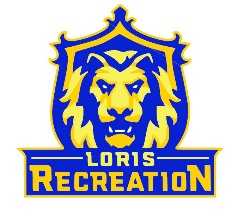 12U Basketball Team MarksberryScheduleCoach: Michael MarksberryDate					Opponent			Location_______________Thursday 1/26 @ 8:15pm (G)	at 12U Clark			Loris High SchoolSaturday 1/28 @ 9:00am (G)	at Aynor #1			Aynor High School GymSaturday 2/4 @ 12:00pm (B)	vs 12U Bennett		Loris High SchoolThursday 2/9 @ 7:15pm (B)		vs 12U Purcha		Loris High SchoolSaturday 2/11 @ 11:00am (B)	vs 12U Clark			Loris High SchoolMonday 2/13 @ 7:30pm (G)		at 12U Purcha		Loris High School Thursday 2/16 @ 7:15pm (B)	at 12U Bennett		Loris High School Saturday 2/18 @ TBD		Post-Season Tournament	Loris High School (B) = wear Blue Jerseys(G) = wear Gold Jerseys*Aynor High School		201 Jordanville Road Aynor, SC*Dates/Locations Subject to Change